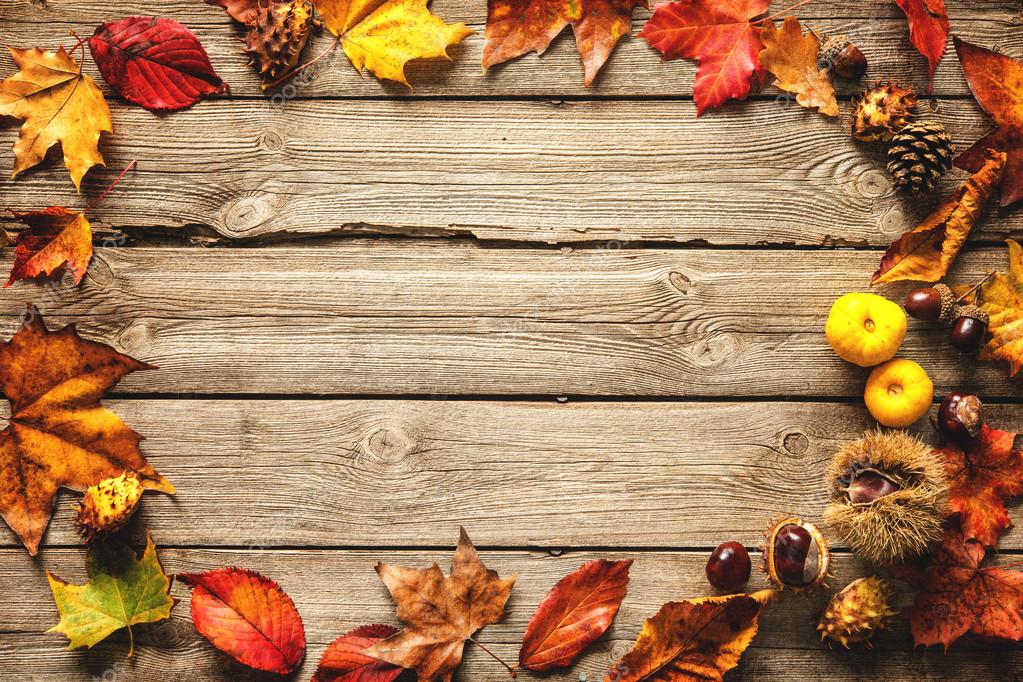    VÁS SRDEČNE POZÝVA NAKEDY? V SOBOTU 14.10.2023 od 18.00 hod. KDE? Kultúrny dom Kľak                                                                               Súčasťou programu je : Príďte ochutnať pravú kačacinu, zabaviť sa a prispieť tak k dobrej zábave a nálade.Občerstvenie a dobrá hudba nebudú chýbať !